Mid-Point Evaluation Form
Student
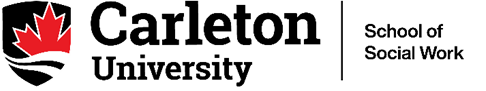 This form is ONLY to be used to save your placement as the electronic form does not have a save and return function. You CAN’T submit this form. You may send this form to your supervisor so that you can both review the evaluation prior to submitting the final form. AREAS OF FOCUS FOR PLACEMENT: Direct work with individuals, families, groups, communities Advocacy Community development Research Social administration & policy Other:TOTAL NUMBER OF MEETINGS WITH FIELD SUPERVISOR(S):BRIEFLY LIST YOUR INTERNAL AGENCY INVOLVEMENTS (e.g., team meetings, orientation sessions, professional development opportunities):BRIEFLY LIST COMMUNITY AGENCIES YOU HAVE CONTACTED (e.g., agency visits, referrals, case consultation, community meetings):BRIEFLY IDENTIFY MAJOR EDUCATIONAL OPPORTUNITIES (e.g., training, events, workshops, conferences, research):IDENTIFY THE PRESENT LEVEL OF PROGRESS MADE ON EACH LEARNING OBJECT OUTLINED IN YOUR LEARNING CONTRACT (i.e., achieved, in progress, unmet):Provide examples from your field placement that demonstrates progress. For unmet objectives, identifying barriers to achievement and potential courses of action you may take during the remainder of the term.